КОМПЛЕКСНОЕ ЗАДАНИЕ I УРОВНЯрегионального этапа Всероссийской олимпиады профессионального мастерства Профильное направление –21.00.00 Прикладная геология,  горное дело, нефтегазовое дело и геодезия(специальность  21.02.05 Земельно-имущественные отношения)Комплексное задание I уровня состоит из теоретических вопросов, объединенных в тестовое задание, и практических задач.Тестовое заданиеПроверка теоретических знаний проводится в форме тестирования. Участники олимпиады должны ответить на 40 вопросов. Лимит – времени – 60 минут. Вопросы, на которые участник не ответил, приравниваются к неправильным ответам. За каждый правильный ответ участник конкурса получает 0,5 балла. Максимальная оценка за тестовое задание – 20 баллов.1. Отрасль  права,  представляющая  собой  совокупность  юридических  норм,  регулирующих имущественные и личные неимущественные отношения – это … а) гражданское право;б) административное право; в) трудовое право.2. Самостоятельная,  осуществляемая  на  свой  риск  деятельность,  направленная на систематическое  получение  прибыли  от  пользования  имуществом,  продажи  товаров, выполнения  работ  или  оказания  услуг  лицами,  зарегистрированными  в  этом  качестве  в установленном законе порядке – это… а) некоммерческая деятельность; б) управленческая; в) предпринимательская деятельность.  3. Способ изменения правового статуса субъекта, при котором объем принадлежащих ему прав  и обязанностей изменяется либо переходит к другим лицам (правопреемникам) – это… а) ликвидация; б) реорганизация;в) регистрация.4. Некоммерческие организации – это юридические лица, главной целью которых является:а) получение прибыли и распределение её между учредителями;б) получение прибыли;в) удовлетворение материальных, духовных или иных нематериальных потребностей, социальные, благотворительные, культурные, образовательные или иные общественно-полезные цели;г) удовлетворение только материальных потребностей.5. Собственнику принадлежит право:а) пользования;б) владения и пользования;в) владения;г) владения, пользования, распоряжения.6.Нормальная продолжительность рабочего времени не может превышать в неделюа) 36 часов;б) 40 часов;в) 42часов;г) 48часов.7. Какие требования  (цензы)  предъявляются к кандидатам при выдвижении на должность Президента РФ?а) высшее образование;б) возраст не моложе 35 лет;в) пол;г). национальность;д) постоянное проживание в РФ не менее 10 лет.8. Эмансипация в гражданском праве – это:а). объявление несовершеннолетнего полностью дееспособным;б) равноправие мужчин и женщин;в) освобождение несовершеннолетнего от возмещения причиненного им вреда.9. Гражданин приобретает право собственности на недвижимое имущество в силу приобретательной давности, если он добросовестно, открыто и непрерывно владеет им как своим собственным в течение:а) 5 лет;б) 10 лет;в) 15 лет;г) 20 лет.10. Каков максимальный испытательный срок, устанавливаемый при приеме на работу (не для руководителя)?а) 3 месяца;б) 2 месяца;в) 1 месяц.11. Какие из перечисленных лиц могут быть субъектами права частной собственности?а) граждане;б) муниципальные образования;в) индивидуальные предприниматели;г) государственные учреждения;д) города федерального значения;е) производственные кооперативы.12. К ограниченным вещным правам, перечисленным в ГК РФ относятся:а) право собственности;б) сервитуты;в) право хозяйственного ведения;г) право цессии.13. К числу первоначальных оснований приобретения права собственности не относятся:а) переработка;б) приобретательная давность;в) наследование по завещанию;г) изготовление вещи;д) приобретение в результате возмездной сделки.14. В ЭВМ используется система счисления:а) двоичная;б) восьмеричная;в) десятичная;г) шестнадцатеричная.15. Текстовый редактор - программа, предназначенная для…      а) создания, редактирования и форматирования текстовой информации;      б) работы с изображениями в процессе создания игровых программ;      в) управление ресурсами ПК при создании документов;      г) автоматического перевода с символьных языков в машинные коды.
16. Группу ячеек в электронных таблицах, образующих прямоугольник называюта) прямоугольником ячеек;б) диапазоном ячеек;в) интервалом ячеек;г) ярлыком.17. Глобальная компьютерная сеть - это:а) информационная система с гиперсвязями;б) множество компьютеров, связанных каналами передачи информации и находящихся в пределах одного помещения, здания;в) система обмена информацией на определенную тему;г) совокупность локальных сетей и компьютеров, расположенных на больших расстояниях и соединенные в единую систему.18. Назначением графических редакторов является а) построение графических изображений; б) создание графического представления таблицы (диаграмм);в) создание анимационных изображений (мультипликации); г) обработка текстовой информации.19. Системы управления базами данных представляют собой...а) базу данных, имеющих табличную структуру;б) базу данных, имеющих сетевую структуру;в) различные электронные хранилища информации: справочники, каталоги, картотеки;г) программы, позволяющие создавать базы данных и осуществлять их обработку.20. Минимальным объектом, используемым в растровом графическом редакторе, является:а) точка экрана (пиксель);б) объект (прямоугольник, круг и т. д.);в) палитра цветов;г) знакоместо (символ).21. Автоматизированное проектирование это-а) процесс постепенного приближения к выбору окончательного проектного решения;б) процесс проектирования, происходит при взаимодействии человека с компьютером;в) процесс проектирования осуществляется компьютером без участия человека;г) процесс проектирования, происходит без применения вычислительной техники.22. WWW – это:а)  название электронной почты;б)  совокупность Web – страниц, принадлежащих одному пользователю или организации;в) телекоммуникационная сеть с находящейся в ней информацией;г) информационно – поисковая система сети Интернет.23. Браузер это:а) Программа для просмотра веб-страниц на экране;б) Программа поиска в Интернете;в) Программа перевода информации в двоичный код;г) Программа подключения Интернета.24. Компьютер это -а) многофункциональное электронное устройство для работы с информацией;б) устройство для обработки аналоговых сигналов;в) устройство для хранения информации любого вида;г) устройство модуляции/демодуляции сигналов.25.Модем - это устройство?а) для хранения информации;б) для обработки информации в данный момент времени;в) для передачи информации по телефонным каналам связи;г) для вывода информации на печать.26.  Что такое база данных?а) все данные компьютера;б) организованная совокупность данных;в) организованная совокупность данных во внешней памяти ЭВМ, предназначенная для постоянного применения;г) общая память компьютера.27. В точке критического объема реализации…а) прибыль больше затрат;б) затраты больше прибыли;в)  сумма прибыли равна нулю.28. Что не включается в переменные затраты?арендная плата;зарплата сдельная;сырье и материалы.29. Время необходимое для изготовления единицы продукцииа) норма времени;б) норма обслуживания;в) затраты времени на единицу произведенной продукции;г) выработка трудоемкость;д) производительность; е) норма выработки.30. Политика «снятия сливок» - этоа) стратегия низких цен;б) стратегия льготных цен;в) стратегия высоких цен.31.  В поле зрения зрительной трубы теодолита мы видим?а) цилиндрический уровень;б) круглый уровень;в) сетку нитей;г) отсчетное устройство углов.32.  Главное условие нивелира?а) коллимационная погрешность;б) место нуля не равно нулю;в) визирная ось параллельна оси цилиндрического уровня;г) визирная ось параллельна оси круглого уровня.33. Техническое нивелирование выполняют?а) рулеткой;б) рейкой с уровнем;в) отвесом;г) нивелиром типа Н3.34.Теодолиты и тахеометры бывают?а) точные и высокоточные;б) большой точности;в) самоустанавливающиеся;г) малой точности.35. В теодолите должно соблюдаться условие?а) перпендикулярность визирной оси к оси вращения зрительной трубы;б) прямолинейность визирной оси;в) параллельность визирной оси к оси уровня;г) равенство длин визирных линий.36. Способ измерения горизонтальных углов?а) приемов и повторений;б) наведением дальномерных нитей на цель;в) способ створов;г) способ перпендикуляров.37. К приборам измерения длин относят ?а) дальномеры и рулетки;б) нивелиры;в) буссоли;г) гониометры. 38. Какого типа дальномер имеется в сканере и электронном тахеометре?а) нитяной;б) шкаловой;в) лазерный;г) дифференциальный.39. Приборы задания направлений и плоскостей?а) рулетки;б) рейки;в) теодолиты и нивелиры;г) штативы.40. Что измеряют в теодолитном ходе?а) измеряют углы и длины линий;б) измеряют превышения;в) измеряют вертикальные углы;г) вычисляют превышения.41. Что измеряют в нивелирном ходе?а) измеряют горизонтальные углы;б) измеряют превышения;в) измеряют направления;г) измеряют истинный азимут.42. Какие приемники используют при спутниковой навигации?а) спутниковые приемники;б) солнечные приемники;в) лунные приемники;г). астрономические азимуты.43.  Безопасность – это?а) состояние деятельности, при которой с определённой имоверностью исключается проявление опасности;б) разносторонний процесс создания человеческим условием для своего существования и развития;в) сложный биологический процесс, который происходит в организме человека и позволяет сохранить здоровье и работоспособность;г) центральное понятие БЖД, которое объединяет явления, процессы, объекты, способные в определённых условиях принести убытие здоровью человека.44. Как называется процесс создания человеком условий для своего существования и развития?а) опасность;б) жизнедеятельность;в) безопасность;г) деятельность.45 Какие опасности относятся к техногенным?а) наводнение;б) производственные аварии в больших масштабах;в) загрязнение воздуха;г) природные катаклизмы.46. К экономическим опасностям относятся?а) природные катаклизмы;б) наводнения;в) производственные аварии;г) загрязнение среды обитания.47. Укажите основные способы зашиты населения от ЧСа) оповещения населения, локализации районов ЧС;б) эвакуация, укрытие в защитных сооружениях с  использованием ИСЗ;в) проведение спасательных работ, тушение пожаров.48.  Кто должен разрабатывать инструкции по ОТ для работников и организации?а) служба ОТ (специалист  по ОТ) организации;б) заместитель руководителя организации;в) руководители соответствующих структурных подразделений и  организации.49. Опасные изменения состояния суши, воздушной среды, гидросферы и биосферы по сфере возникновения относятся ка) техногенным ЧС;б) природным ЧС;в) экологическим ЧС.50. На что направлено планирование мероприятий в организации… по охране труда?а) на профилактику производственного травматизма и профзаболеваний;б) на улучшение и оздоровление условий труда;в) на предупреждение производственного травматизма и профзаболеваний, улучшение условий, улучшение условий и ОРТ, санитарно-бытового обеспечения работников.Вариативный раздел1. Затратный подход определяет стоимость недвижимости:а) как сумму полной рыночной стоимости земельного участка, восстановительной стоимости зданий и сооружений, и износа;б) как сумму стоимости земельного участка и полной восстановительной стоимости зданий и сооружений;в) как сумму стоимости земельного участка, восстановительной стоимости зданий и сооружений за вычетом износа.
2. Ликвидационная стоимость определяется:а) на основе рыночной стоимости;б) на основе восстановительной стоимости;в) на основе стоимости замещения;г) как чистая денежная сумма, полученная собственником при продаже ликвидируемой недвижимости.3. Что из ниже перечисленного не является элементом стоимости:а) полезность;б) возраст;в) дефицитность;г) передаваемость.4. Метод прямой капитализации это:а) расчет коэффициента капитализации, преобразующего будущий чистыйдоход в стоимость объекта;б) расчет будущей стоимости аннуитета.5. При методе дисконтирования денежных потоков производится:а) расчет срока выполнения инвестиционного проекта;б) расчет потенциального валового дохода;в) расчет ставки дисконтирования для будущих денежных потоков;г) определение эффективного валового дохода.6.  При оценке земельного участка методом развития используются:а) данные капитализации доходов, полученных за счет арендных платежей;б) данные соотношения между стоимостью земельного участка ивозведенных на нем улучшений;в) данные анализа наилучшего варианта использования земельногоучастка, не имеющего аналогов в сравнимых продажах.7.  К недвижимости по происхождению относятся:а)  земельные участки, участки недр и все, что прочно связано с землей;б)  здания, сооружения, объекты незавершенного строительства;в)  земельные участки, участки недр и все, что прочно связано с землей, то есть объекты, перемещение которых без несоразмерного ущерба их назначению невозможно, в том числе здания, сооружения, объекты незавершенного строительства.8. Сервитут - это право ограниченногоа) владения чужим объектом недвижимого имущества (земельным участком);б) пользования чужим объектом недвижимого имущества (земельным участком);в) распоряжения чужим объектом недвижимого имущества (земельным участком).9. Кадастровые сведения являются... а) секретными сведениями; б) сведениями ограниченного доступа; в) общедоступными.10. Кто может обратиться с заявлением о постановке на государственный кадастровый учет объекта недвижимости? а) только собственник; б) собственник или его представитель, имеющий нотариально заверенную доверенность; в) любое заинтересованное лицо.11. Межевой план – это документ, который составлен на основе а) кадастрового плана; б) кадастровой выписки; в) кадастрового паспорта.12. Ориентировать линию – значит:а) определить ее наклон;б) определить ее длину;в) определить ее направление относительно другого, принятого за исходное;г) определить ее положение относительно точки;д) определить ее положение относительно наблюдателя.13. Численный масштаб плана (карты) выражается:а) отвлеченным числом, в котором числитель – единица, знаменатель – число, показывающее, во сколько раз горизонтальное проложение линии местности S уменьшено по сравнению с его изображением s на плане;б) числом показывающим, во сколько раз горизонтальное проложение линии местности S уменьшено по сравнению с его изображением s на плане;в) показателем дифференциальной трансформации линий местности;г) отвлеченным числом, в котором числитель – количество редуцирований, знаменатель – сама редуцированная линия.14. Отличительной особенностью карт является то, что:а) масштаб карт, особенно тех, которые изображают большую часть поверхности Земли или всю ее поверхность, не является постоянным, а изменяется по различным направлениям;б) масштаб является постоянным во всех ее частях;в) у нее есть координатная сетка прямоугольной системы координат;г) у нее есть координатная сетка географической системы координат;д) у нее есть координатные сетки прямоугольной и высотной систем координат.15. Под рельефом понимают:а) совокупность выпуклых частей поверхности;б) совокупность вогнутых частей поверхности;в) равнинные, плоские участки;г) участки между оврагами;д) совокупность неровностей земной поверхности, многообразных по очертаниям, размерам.16. Горизонталь - это: а) след, получающийся от сечения земной поверхности уровенной поверхностью (также понимают линию земной поверхности, все точки которой имеют равные высоты);б) линия земной поверхности, все точки которой имеют закономерно изменяющиеся высоты;в) следы, получающиеся от сечений земной поверхности перпендикулярными плоскостями;г) условная плоскость с углом наклона 0.17. Под съемкой местности понимают:а) фотографирование;б) создание фильма;в) зарисовка предметов местности «на глаз»;г) съемка местности на видеокамеру;д) совокупность измерений, производимых на местности с целью создания карты (плана).18. Когда при съемке определяют высоты точек, что позволяет изобразить в горизонталях рельеф земной поверхности, съемка называется:а) горизонтальной;б) вертикальной;в) топографической;г) наклонной;д) плоскостной.19. Метод триангуляции основан на:а) создании на земной поверхности системы треугольников, в которых измеряются все углы и одна длина стороны в одном из треугольников – длины остальных треугольников вычисляются;б) создании на земной поверхности системы треугольников, в каждом из которых измеряются длины всех сторон - углы в треугольниках вычисляются по измеренным сторонам;в) создании на земной поверхности системы ломанных линий, в точках поворота которых измеряются углы и между точками - длины сторон;г) создании на земной поверхности трех угловых точек, в которых измеряются углы.создании на земной поверхности системы треугольников, связанных между собой проволочной связью.20. По своему назначению и точности государственные опорные сети делятся на:а) A,B,C и D классы;б) люкс и экстра классы;в) 1,2,3,4,5,6,7,8,9 и 10 классы;г) 1,2,3 и 4 классы;д) 1,2,3,4,5,6,7 и 8 классы.21. Доходный подход это:а) оценка нежилой недвижимости;б) оценка жилой недвижимости;в) метод оценки используемой для любой вещи;г) метод оценки интеллектуальной собственности.22. Условно постоянные расходы при оценке недвижимости это:а) расходы, зависящие от степени загруженности объекта;б) расходы, ежегодно отчисляемые в фонд замещения;в) расходы, размер которых не зависит от степени загруженности объекта.23. Метод кумулятивного построения коэффициента капитализации это:а) сравнение оцениваемого объекта с объектом аналогом;б) сумма ставки процента по кредиту и коэффициента фонда погашения;в) к базовой безрисковой ставке процента прибавляются поправки на различные виды риска.24. Для оценки рыночной стоимости земельного участка, на котором предполагается строительство коттеджей необходимо иметь следующую информацию:а) физические характеристики участка;б) экономические факторы характеризующие участок;в) отведенное место в заповедной зоне.25. Сопоставление и сравнение оцениваемого земельного участка со сравнимыми свободными участками производится с использованием данных:а) по условиям продажи;б) права на земельный участок;в) местоположения;г) физические характеристики.26. Метод количественного анализа заключается:а) в сопоставлении смет на затраты труда;б) в сопоставлении смет на материалы;в) в сопоставлении смет на все виды работ.27. В поэлементном способе расчета восстановительной стоимости объекта недвижимости производится:а) детальный обсчет восстановления каждого элемента рассматриваемой недвижимости;б) укрупненный расчет сметы.28 К основным признакам недвижимости относятся:а) Долговечность;б) Невозможно похитить;      в) Высокая стоимость.29. Свойство фундаментальности  недвижимости заключается в том, что а) недвижимость при обычных условиях невозможно потерять, сломать или похитить;б) объекты недвижимости тесно связаны с землей;в) каждый объект недвижимости уникален.30. Передача государственного имущества частным лицам называется: а) ипотекой;б) приватизацией;в) сдачей в аренду.31. Что из перечисленного относится к недвижимому имуществу по закону: а) морские  суда;б) космические объекты; в) сахарный завод.32. К территориям с особым правовым режимом использования земель относятсяа) земли особо охраняемых территорий;б) земли сельскохозяйственного назначения;в) земли запаса.33. Одной из основных задач валовых писцов XVII века кроме проверки
прав на землю, являлось отыскивать «примерные земли». Что означает этот      термин?а) земли, предоставленные за примерную службу;б) земли, содержащиеся в образцовом порядке и являющиеся примером;
в) неправомерно прирезанные ко владению территории.34. Какой раздел не входит в состав  ЕГРН?а) кадастровые карты;б) реестровые дела;в) реестр земельных участков.35. В течение какого срока с момента принятия документов органом регистрации прав осуществляется государственная регистрация прав?а) пять рабочих дней;
б) семь рабочих дней;в)  десять рабочих дней.36. Основное свойство поверхности геоида заключается в том, что: а) на ней потенциал силы тяжести имеет одно и тоже значение, т.е. эта поверхность перпендикулярна к отвесной линии и, таким образом, везде горизонтальна;б) на ней потенциал силы тяжести закономерно уменьшается от экватора к полюсам;в) на ней потенциал силы тяжести закономерно увеличивается от экватора к полюсам;г) эта поверхность совпадает с отвесной линией;д) потенциал силы тяжести материков в два раза больше дна океанов.
37. Линии пересечения плоскостей географических меридианов с земной поверхностью называются: эвольвентами.а) изобарами;б) изогипсами;в) параллелями;г) меридианами.38. Отсчитываются на восток и запад от гринвичского меридиана, они изменяются: а) от 0 до 180, при этом восточные долготы считаются положительными, западные – отрицательными.б) от 0 до 90, при этом восточные долготы считаются положительными, западные – отрицательными.в) от 0 до 270, при этом восточные долготы считаются положительными, западные – отрицательными.г) от 0 до 90, при этом западные долготы считаются положительными, восточные – отрицательными.д) от 0 до 190, при этом западные долготы считаются положительными, восточные – отрицательными.39. Масштаб 1:5000 означает, что:а) 1 см на плане соответствует линии на местности, равной 5000 км;б)  1 см на плане соответствует линии на местности, равной 5000 м;в) 1 см на плане соответствует линии на местности, равной 5000 см;г) 1 см на плане соответствует линии на местности, равной 500 м;д) 1 см на плане соответствует линии на местности, равной 5 м.40. Степень уменьшения линии на плане (карте) определяется:а) кратностью;б) коэффициентом уменьшения;в) масштабом;г) коэффициентом сжатия;д) коэффициентом редуцирования.41. Наилучшим способом изображения рельефа на топографических картах и планах является: а) способ рельефных линий;б) способ контурных линий;в) способ описания характера рельефа;г) способ горизонталей, позволяющий различать его отдельные формы и определять высоту любой точки местности;д) способ тонирования по высоте.42. Если скат ровный, то:а) расстояние между горизонталями увеличивается;б) расстояние между горизонталями уменьшается;в) горизонтали находятся на равных расстояниях друг от друга;г) расстояние между горизонталями у вершины больше, у подошвы меньше;расстояние между горизонталями у вершины меньше, у подошвы больше.43. После подбора объекта-аналога оценщик вносит поправки:а) в цену объекта-аналога;б) в цену оцениваемого объекта;в) поправки на дату продажи в цену объекта-аналога, а остальные поправки в цену оцениваемого объекта. 
44. При оценке объекта недвижимости сравнительным подходом:а) ценообразующие характеристики оцениваемого объекта приводятся к характеристикам аналогов; 
б) ценообразующие характеристики аналогов приводятся к ценообразующим характеристикам оцениваемого объекта.
45. При определении восстановительной стоимости применяется метод:а) сметный;б) доходный;в) индексный.46. При графическом способе определения площадей: а) их вычисление производится по формулам геометрии;б) участок плана разбивается на простейшие фигуры (треугольники, прямоугольники, трапеции), в каждой из которых измеряются необходимые элементы для подсчета площадей с последующим их суммированием;в) их определение осуществляется полярным планиметром;г) их вычисление производится по формулам;д) их определение осуществляется биполярным планиметром. 46. Когда при съемке определяют высоты точек, что позволяет изобразить в горизонталях рельеф земной поверхности, съемка называется: а) горизонтальной;б) вертикальной;в) топографической;г) наклонной;д) плоскостной.47. Магнитное склонение – это: расхождение между вертикальным углом и магнитным азимутом.а) расхождение между астрономическим и геодезическим азимутами;б) расхождение между астрономическим и географическим азимутами;в) расхождение между магнитным и географическим азимутами ориентируемого направления;г) склонность к намагничиванию. 48. Дирекционным углом называется угол , отсчитываемый: а) по ходу часовой стрелки от северного направления линии, параллельной оси абсцисс (оси x в прямоугольной системе координат), до данной линии;б) против хода часовой стрелки от северного направления линии, параллельной оси абсцисс, до данной линии;в) по ходу часовой стрелки от северного направления географического меридиана до направления линии;г) вниз от горизонтальной линии;д) вверх от горизонтальной линии. 49. Как называются условные знаки, применяемые для отображения объектов большой протяженностьюа) внемасштабные;б) площадные;в) линейные.50. Широты отсчитываются: а) от центра Земли;б) от северного полюса Земли на юг;в) от южного полюса Земли на север;г) от экватора на север (положительные) и на юг (отрицательные);д) на восток и запад от Гринвичского меридиана.Задание  по организации работы коллективаВремя выполнения задания – 30 минутМаксимальное количество баллов -10Критерии оценки:- правильность решения задачи             Цена приобретения единицы оборудования 28 тыс. руб. Транспортные расходы 350 руб., стоимость монтажа 500 руб. Срок службы оборудования 5 лет. Амортизация начисляется равномерным (линейным) методом. С момента ввода оборудования в эксплуатацию прошло 3 года. Определить: а) первоначальную стоимость основного средства; б) годовую сумму амортизации; в) остаточную стоимость оборудования через три года.Задание, направленное на демонстрацию умений применять лексику и грамматику английского языка для перевода текста Перевод профессионального текста с английского языка Время выполнения - 30 минутМаксимальное количество баллов – 10Критерии оценки:- правильность выполнения перевода текса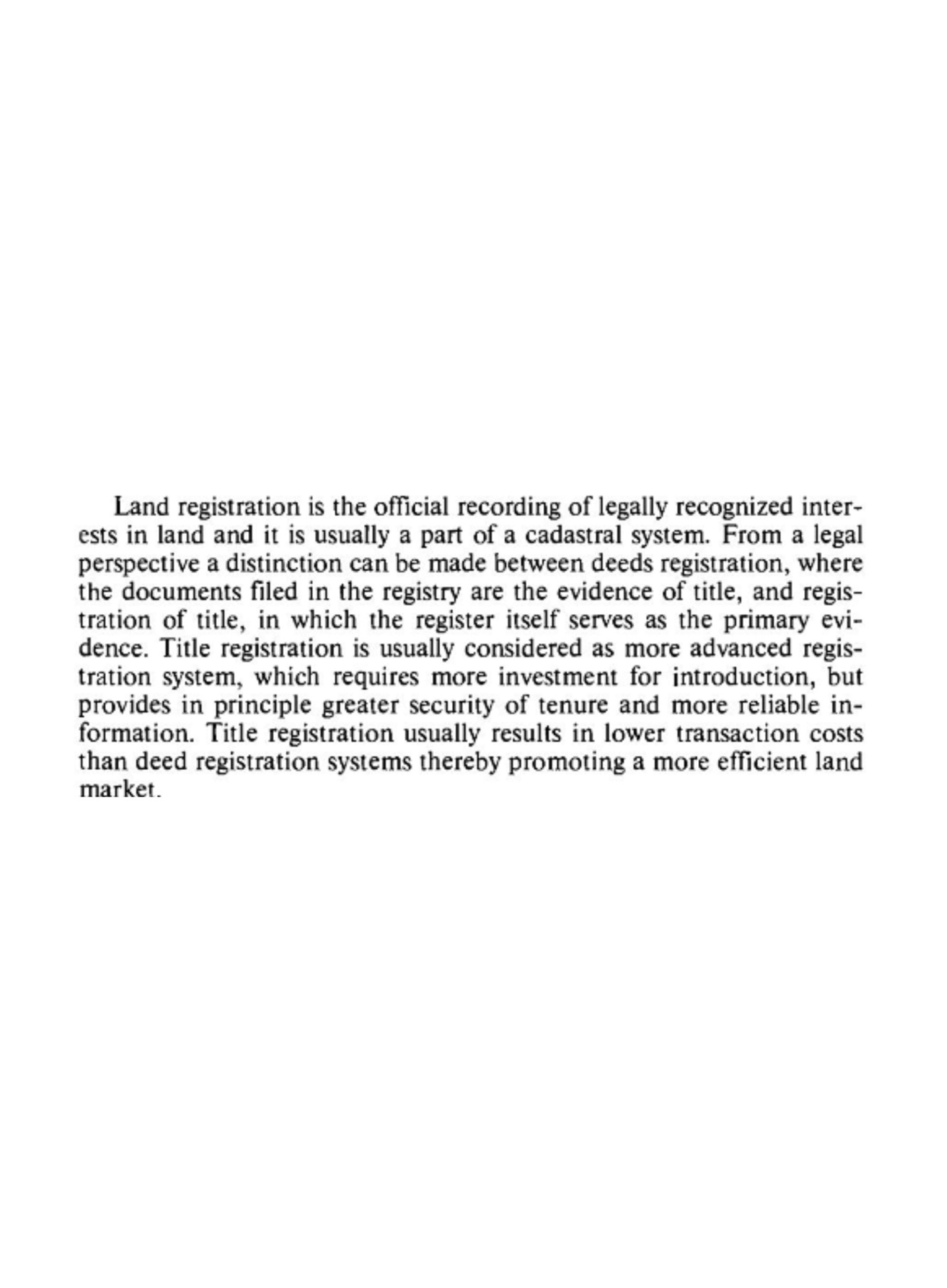 